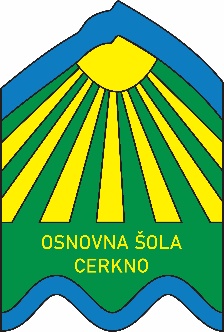 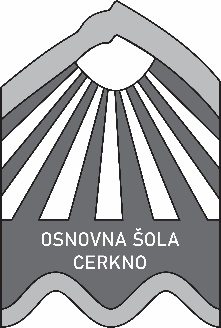 OSNOVNA ŠOLA CERKNOBevkova ulica 265282 CerknoTel.: 05/372 90 00e-pošta: info@os-cerkno.siDatum: 2.6.2021OMEJITVE PRI SPREJEMANJU DARILZakon o integriteti in preprečevanju korupcije(Uradni list RS, št. 69/11–uradno prečiščeno besedilo in 158/20) določa prepoved in omejitve glede sprejemanja daril v javnem sektorju.Zaposleni (in njihovi družinski člani) ne smejo sprejemati daril ali drugih koristi v zvezi z opravljanjem službe.Izjeme:Zaposleni ali njegov družinski član lahko v imenu šole sprejme protokolarno darilo, ki ne glede na vrednost postane last delodajalca. Zaposleni lahko sprejme darilo, ki se tradicionalno ali običajno izroča ob določenih dogodkih (kulturnih, slavnostnih, zaključkih izobraževanja, usposabljanja, ob praznikih ipd.), vrednost darila pa ne sme presegati vrednosti 100 eurov, ne glede na obliko darila in število darovalcev istega darila.V ostalih primerih je zaposleni ali njegov družinski član dolžan darovalca opozoriti na prepoved sprejemanja daril in zavrniti ponujeno darilo. Če darovalec pri darilu vztraja, je zaposleni na oziroma njegov družinski član darilo dolžan izročiti delodajalcu.Zaposleni ali njegov družinski član pa ne sme sprejeti darila (ne glede na vrednost ali namen)v naslednjih primerih:-če bi izročitev ali sprejem takega darila pomenila kaznivo dejanje;-če je to prepovedano po drugem zakonu ali na njegovi podlagi izdanimi predpisi;-če se kot darilo izročajo denar, vrednostni papirji, darilni boni in drage kovine;-če bi sprejem darila vplival ali ustvaril videz, da vpliva na nepristransko in objektivno opravljanje javnih nalog zaposlenega.Šola mora voditi seznam prejetih daril, ki vsebuje podatke o vrsti in ocenjeni vrednosti darila, darovalcu in drugih okoliščinah izročitve darila. V seznam daril se vpisujejo podatki o darilih, katerih vrednost presega 50 eurov.Šola mora seznam daril za zaposlene, njihove družinske člane in protokolarnih daril vsako leto posredovati Komisiji za preprečevanje korupcije. V skladu s temi omejitvami priporočamo oziroma želimo spodbuditi otroke in njihove starše k drugačnim oblikam izkazovanja hvaležnosti, predvsem k izdelavi lastnih simbolnih daril.ravnatelj, Mitja Dežela